SECTION 10 14 16BUILDING DEDICATION PLAQUEBASED ON DFD MASTER SPECIFICATION DATED 02/21/14	[Note:   A/E may edit this specification for alternative material or letter style with approval of DFD.]P A R T  1  —  G E N E R A LSUMMARYThis section includes a cast metal dedication plaque.RELATED DOCUMENTSApplicable provisions of Division 01 govern all work under this section.
SUBMITTALSSubmit product data and shop drawing, indicating details of construction, mounting, dimensions of individual components, profiles, and finishes.  Provide setting drawing, template, and directions for installation of anchor bolts and other anchors to be installed as a unit of work in other sections.  Furnish full-size rubbings for metal plaque.QUALITY ASSURANCEFabricator Qualifications:  Firm experienced in producing cast metal plaques similar to that specified herein, with a proven record of successful performance and ability to meet the Contractor’s schedule.P A R T  2  —  P R O D U C T S
MANUFACTURERS The Division of Facilities Development encourages Minority Business Enterprise involvement in the construction of state facilities.  For assistance in identifying MBE firms that may be able to perform or supply work under this Section, the bidder is encouraged to contact the D.O.A. Office of Minority Business, telephone (608) 267-7806.MATERIALSProvide bronze casting, copper alloy UNS C83600, in accordance with the requirements of ASTM B 584.  
Casting shall be free from pits, scale, sand holes, or other defects.Fasteners:  Use concealed fasteners fabricated from metals that are not corrosive to the sign material and mounting surface.Anchors and Inserts: Use nonferrous metal or hot-dipped galvanized anchors and inserts for exterior installations and elsewhere as required for corrosion resistance.  Use toothed steel or lead expansion bolt devices for drilled-in-place anchors.  Furnish inserts, as required, to be set into concrete or masonry work.CAST METAL PLAQUE:Size:		18" x 24" x ¼” thick with ¼” single line flat band borderMetal:		Bronze Letter Style:	Universe Bold Condensed DFD will provide fabricator with Autocad file drawing of state seal.FINISHESBorders and raised copy shall be hand-tooled and buffed to produce the manufacturer's standard satin polished finish.  Background finish shall be dark statuary finish in manufacturer's standard pebble texture.  Comply with NAAMM "Metal Finishes Manual" for finish designations and applications recommendations.Bronze Finishes: Finish designations prefixed by "CDA" conform to the system established by the Copper Development Association for designating finishes.Provide manufacturer's standard clear organic coatingP A R T  3  —  E X E C U T I O N
INSTALLATIONInstall plaque in compliance with the manufacturer's instructions where indicated, using standard concealed-mounting method recommended by the manufacturer for the type of wall surface on which plaque will be mounted.  Install plaque level, plumb, and at the height indicated, with plaque surfaces free from distortion or other defects in appearance.Concealed Mounting: Mount the plaque by inserting threaded studs into tapped lugs on the back of the plaque.  Set in predrilled holes filled with quick-setting cement.CLEANING AND PROTECTIONAfter installation, clean soiled plaque surfaces according to the manufacturer's instructions.  Protect units from damage until acceptance by DFD.This section includes Page 10 14 16-3, “Dedication Plaque Standard Detail” drawing.***G:\PPM\SEC5\10300dedicationplaqueOc510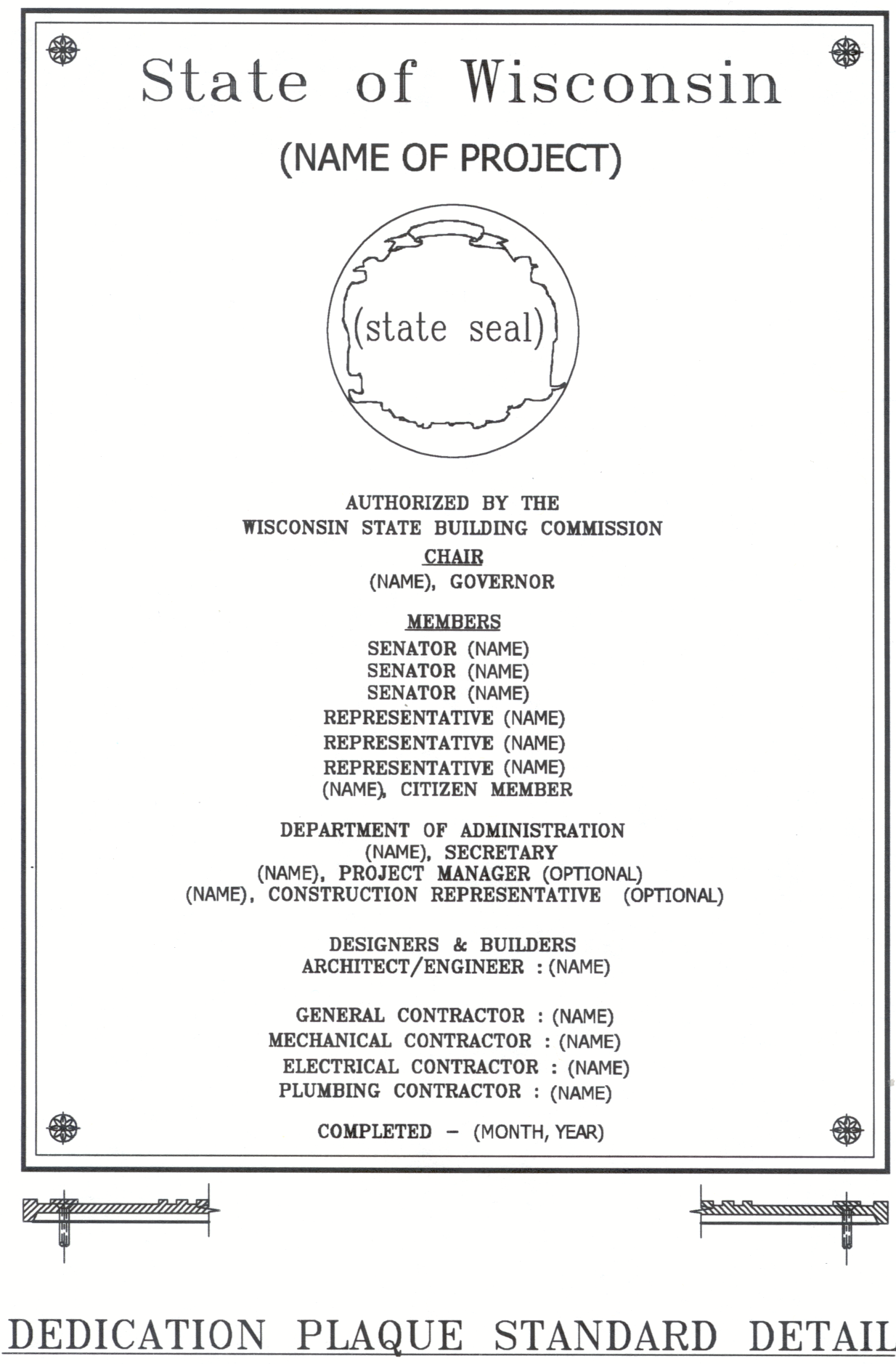 